ПРОГРАММА ГОСУДАРСТВЕННОЙ ИТОГОВОЙ АТТЕСТАЦИИНаправления 38.04.03 – Управление персоналомМагистерская программаГосударственное и муниципальное администрированиеМосква 2021Протокол заседания кафедры от «_25__» _августа__ 2021  г. № _1__1. Общие положенияПрограмма итоговой (государственной итоговой) аттестации составлена в соответствии с Порядком проведения государственной итоговой аттестации по образовательным программам высшего образования – программам бакалавриата, программам специалитета и программам магистратуры (СМКО МИРЭА 7.5.1/03.П.30-16);требованиями федерального государственного образовательного стандарта высшего образования по направлению подготовки 38.04.03 Управление персоналом (уровень магистратуры), утвержденного приказом Минобрнауки России от «13» августа 2020 г. №1000 (ФГОС ВО);учебным планом и календарным учебным графиком по направлению подготовки 38.04.04 Государственное и муниципальное управление и программе Государственное и муниципальное администрирование.Итоговая (государственная итоговая) аттестация в полном объеме относится к базовой части программы магистратуры и завершается присвоением квалификации «Магистр».В итоговую (государственную итоговую) аттестацию выпускников по направлению подготовки 38.04.04 Государственное и муниципальное управление входит  защита выпускной квалификационной работы (магистерской диссертации), включая подготовку к процедуре защиты и процедуру защиты.2. Требования к выпускной квалификационной работе и порядок ее выполненияВыпускная квалификационная работа рассматривается как самостоятельная заключительная работа обучающегося, в которой систематизируются, закрепляются и расширяются теоретические знания и практические умения и навыки, полученные при освоении дисциплин и прохождении практик, предусмотренных программой магистратуры.Выпускная квалификационная работа демонстрирует уровень подготовленности выпускника к самостоятельной профессиональной деятельности.Выпускная квалификационная работа выполняется в виде магистерской диссертации.ПРИМЕРНАЯ ТЕМАТИКА ВЫПУСКНЫХ КВАЛИФИКАЦИОННЫХ РАБОТСовершенствование работы с кадрами государственных (или муниципальных) служащих (на примере ...).Совершенствование документационного обеспечения государственной (или муниципальной) службы (на примере…).Совершенствование информационного обеспечения государственной (или муниципальной) службы (на примере…).Совершенствование документационного обеспечения системы государственной (или муниципальной) службы (на примере…).Совершенствование управления конфликтом интересов в государственной (или муниципальной) службе (на примере…).Совершенствование кадровой    политики органа государственной (или муниципальной) власти (на примере...).Совершенствование    механизма     реализации кадровой    политики государственной (или муниципальной) власти   (на примере...).Повышение   кадрового   потенциала   персонала государственной   (или муниципальной) службы (на примере...).Совершенствование    кадрового    обеспечения    государственной  (или муниципальной службы) (на примере ...).Разработка   рекомендаций   по   использованию   современных  технологий кадрового менеджмента в государственной пли муниципальной службе (на примере...).Совершенствование функциональной структуры аппарата управления городской (сельской, районной, окружной) администрации (на примере...).Совершенствование функциональной структуры аппарата управления органа государственной власти (на примере...). Совершенствование кадровых технологий в государственной (или муниципальной) службе (на примере...).Совершенствование разделения и кооперации труда государственной и муниципальной службы  в государственном (или муниципальном) органе власти (на примере...).Совершенствование разработки и реализации кадровых решений в государственной (или муниципальной) службе (на примере…).Совершенствование  контроля над исполнением кадровых управленческих решений в органе государственного (или муниципального) управления (на примере ...).Совершенствование организации труда государственных (или муниципальных) служащих (на примере...).Совершенствование использования интернет-технологий в государственной (или муниципальной) службе (на примере...).Совершенствование организации труда персонала государственной (или муниципальной) службы (на примере...).Совершенствование организации труда главы администрации (на примере...).Совершенствование планирования численности аппарата управления органа государственной (или муниципальной) власти (на примере ...).Совершенствование оценки затрат на персонал государственной (или муниципальной) службы (на примере…). Разработка рекомендаций по совершенствованию управления затратами на персонал государственной (или муниципальной) службы.Профессионализм государственных (или муниципальных) служащих как фактор эффективности деятельности органа государственной (или муниципальной) власти (на примере…).  Развитие трудового потенциала персонала государственной (или муниципальной) службы (на примере…). Совершенствования применения автоматизированных информационных технологий государственной (или муниципальной) службы (на примере…).Разработка методики оценки социальной и экономической эффективности государственной (или муниципальной) службы (на примере…). Адаптация зарубежного опыта управления персоналом государственной (или муниципальной) службы в российских органах государственной (или муниципальной) власти (на примере…).Совершенствование управления карьерой персонала государственной (или муниципальной) службы (на примере…). Совершенствование формирования кадрового резерва государственной (или муниципальной) службы (на примере…).Совершенствование обучения кадрового резерва государственной (или муниципальной) службы (на примере…).Совершенствование управления человеческим капиталом в государственной (или муниципальной) службе (на примере…). Совершенствование организационной культуры органов государственной (или муниципальной) власти (на примере…). Совершенствование управленческой культуры персонала государственной (или муниципальной) службы (на примере…). Совершенствование культуры проведения массовых мероприятий государственной (или муниципальной) службы (на примере…).Адаптация социальной защиты государственных (или муниципальных) служащих в развитых западных странах в российских органах государственной (или муниципальной) власти (на примере…). Адаптация опыта контроля над деятельностью чиновничьего аппарата в развитых странах к российской государственной (или муниципальной) службе (на примере…)Совершенствование взаимодействий руководителей и государственных (или муниципальных) служащих (на примере…) Совершенствование взаимодействий государственных (или муниципальных) служащих с населением (на примере…)  Совершенствование технологий формирования и поддержания имиджа персонала государственной (или муниципальной) службы (на примере…) Совершенствование профессиональной этики государственных (или муниципальных) служащих (на примере…)  Совершенствование стиля руководства персоналом государственной (или муниципальной) службы (на примере…) Развитие кадрового потенциала государственной (или муниципальной) службы как фактор повышения эффективности деятельности государственного (или муниципального) органа власти (на примере…)Разработка рекомендаций по антикоррупционному оздоровлению государственной (или муниципальной) службы (на примере…) Совершенствование форм и методов укрепления законности в системе государственной (или муниципальной) службы (на примере…) Модернизация профессиональной подготовки персонала как фактор повышения качества государственной (или муниципальной) службы (на примере…)  Совершенствование служебно-кадровых отношений в государственной (или муниципальной) службе (на примере…)     Темы выпускных квалификационных работ могут быть предложены обучающимися по их письменному заявлению с обоснованием целесообразности разработки темы для практического применения в соответствующей области профессиональной деятельности.3. Критерии оценки результатов защиты выпускных квалификационных работ1. Актуальность и обоснованность ВКР.2. Практическая значимость результатов, выводов и рекомендаций.3. Теоретическая обоснованность определения понятия и сущности объекта исследования.4. Экономическая обоснованность необходимости совершенствования объекта исследования.5. Организационная обоснованность необходимости совершенствования объекта исследования.6. Аргументированность рекомендаций по совершенствованию объекта исследования.7. Правильность расчетов экономической эффективности рекомендаций.8. Объективность оценки социально-экономической эффективности рекомендаций.9. Соответствие оформления пояснительной записки требованиям Методических указаний к выполнению выпускной квалификационной работы.10. Логичность и содержательность выступления.11. Качество содержания и оформления презентаций.12. Предметность и полнота ответов на вопросы.  Программа государственной итоговой аттестации разработана в соответствии с требованиями ФГОС ВО по направлению подготовки 38.04.04 Государственное и муниципальное управление. 	УТВЕРЖДАЮ                                                       Первый заместитель директора                                                       Института технологий управления_________________А.Н. Мыльникова                                                                                                 «_25__»___августа_____2021г.Программа ГИА разработанак.э.н., доц. Данилина Е.И.(степень, звание, Фамилия И.О. разработчиков)Программа ГИА рассмотрена и принятаПрограмма ГИА рассмотрена и принятана заседании кафедрыОрганизационно-кадровой работы в органах государственной власти(название кафедры)Заведующий кафедройС.С. Сапожников(подпись)(И.О. Фамилия)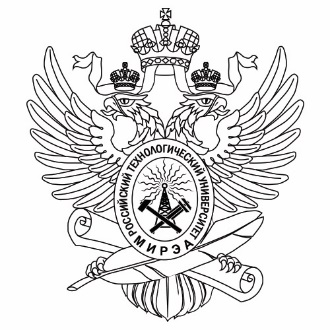 